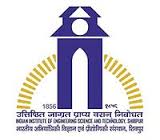 							          Dated : -04.11.2022NOTICESeminar will be held on 09.11.2022 in the Department of Mathematics.Speakers: SUJON DAS, Dept. of Mathematics, IIESTSTopics –GRAPH THEORY & APPLICATIONSAll interested persons are welcome to attend. (Prof. P. Das)Head & ProfessorDepartment of MathematicsIIEST, Shibpur, Howrah – 3								          Dated : 18.07.2022NOTICESeminar will be held on 03.08.2022 at 1P.M. in the Department of Mathematics.Speakers:Mostafijur Rahaman, Dept. of Mathematics, IIESTSTopics -Inventory model under fuzzy uncertaintyAll interested persons are welcome to attend. (Prof. P. Das)Head & ProfessorDepartment of MathematicsIIEST, Shibpur, Howrah – 3